Campus Universitário - Viçosa, MG - 36570-900 - Telefone: (31) 3899-1689 - Fax: (31) 3899-2219 - e-mail: ext@ufv.brCenso Racial Nome: _________________________________________(   ) Mestrado __________(   ) DoutoradoTelefone de contato: _______________________e-mail: __________________________________________Semestre de entrada no Programa ___________________Ano___________Orientador: _______________________________________________________________Prezado(a)s  alun(o)as: Em maio de 2016, foi publicada a Portaria Normativa MEC No- 13, que trata da indução de Ações Afirmativas na Pós-Graduação para negros (pretos e pardos), indígenas e pessoas com deficiência na pós-graduação. O Programa de Pós-graduação em Extensão Rural a fim de respeitar a referida portaria formulou este documento.Baseado nesta portaria, a Capes está realizando o censo discente para o acompanhamento das ações afirmativas, assim como mensurar a diversidade na pós-graduação brasileira. Cabe aos programas de pós-graduação, de acordo com o ofício circular da Capes [Ofício Circular nº 1/2017‐CGAP/DAV/CAPES], coletar informações com os discentes para serem lançadas na Plataforma Sucupira no início de 2018. A coleta de dados, portanto será complementada com informações referentes à auto declaração racial e ocorrência de deficiência entre os discentes.  Deste modo, solicitamos a resposta para essas duas questões:Você é portador de deficiência: (   ) Sim       (  ) Não De acordo com as categorias raciais do IBGE, como você se autodeclara:(    ) branco(   ) preto(   ) pardo(   ) amarelo(   ) indígena(   ) não declarado Caso apareçam dúvidas quanto à auto declaração racial, precisamos lembrar que a identidade é sempre dialógica, ou seja, você precisa ser socialmente reconhecido como tal, conforme afirma (Taylor, 1998, p. 54): " A minha própria identidade depende, decisivamente, das minhas reações dialógicas com os outros".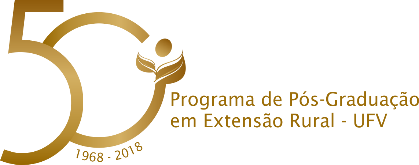 UNIVERSIDADE FEDERAL DE VIÇOSACENTRO DE CIÊNCIAS AGRÁRIASDEPARTAMENTO DE ECONOMIA RURALAssinatura do aluno(a)